REGLEMENT FOR UTLÅNØkonomireglementet del 8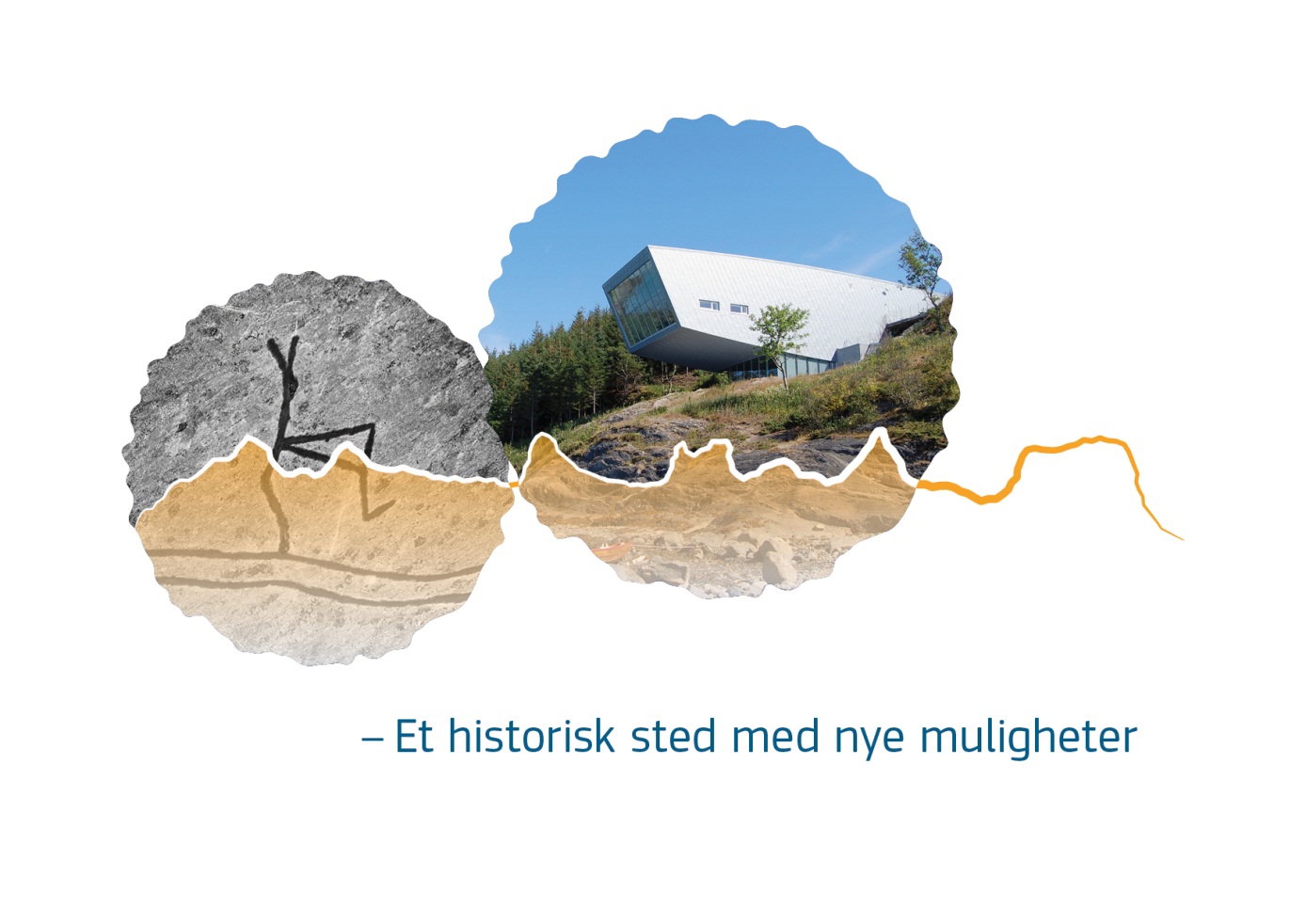 Vedtatt av kommunestyret 17.02.21 – sak 2/21Innledning og bakgrunnMed utlån siktes det både til utlån av egne midler og til utlån finansiert med lån, såkalte videreutlån. Imidlertid skal sosiale utlån, det vil si utlån etter sosialtjenesteloven og utlån til næringsformål føres i driftsregnskapet dersom slike utlån finansieres med driftsinntekter. Sosiale utlån regnes som utgifter til drift og det samme gjør næringsutlån hvis utlånet finansieres av løpende inntekter. Tilsvarende skal mottatte avdrag som er ført i driftsregnskapet, regnes som løpende inntekter. Sosiale utlån er gitt med hjemmel i sosialtjenesteloven eller lignende formål etter kommunens eget reglement. Næringsutlån er utlån til næringsutvikling som ofte finansieres med midler fra et næringsfond.Bestemmelsen om sosiale utlån og næringsutlån er et unntak fra den generelle regelen om at utlån og mottatte avdrag skal føres i investering. Dette henger sammen med at sosiale utlån og næringsutlån gjerne er risikoutsatt i betydning at dette kan være usikre fordringer. Da vil inntekter (tilbakebetalinger) fra disse fordringene bli inntektsført i drift, men eventuelt ført som tap i drift dersom fordringen ikke innfris. Det er ikke ønskelig at slike usikre inntekter skal være en del av inntekter i investering.RegelverkForskrift om økonomiplan, årsbudsjett, årsregnskap og årsberetning for kommuner ogfylkeskommuner mv. § 2-7 regulerer hvilke utlån som skal bokføres i driftsregnskapet. Andre utlån skal føres i investeringsregnskapet.Mottatte avdrag på videreutlån kan kun finansiere avdrag på lån eller nye videreutlån, jf. kommuneloven § 14-17, 2. ledd.Myndighet til å gi utlånRådmannen delegeres myndighet til å gi utlån innenfor de rammer som er vedtatt av kommunestyret.Rådmannen delegeres også myndighet til selv å avgjøre om mottatte avdrag på videreutlån skal brukes til å finansiere avdrag på lån eller nye videreutlån.